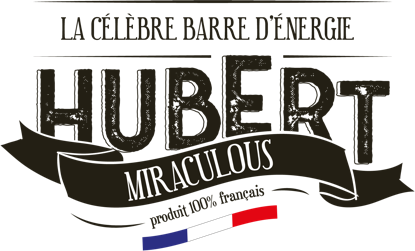 HUBERT6B RUE DES ÂGES25390 Lorayhello@myhubert.comÀ l'attention de :HUBERT – SARL Délicassie6b rue des âges25390 Lorayhello@myhubert.comJe/nous (*) vous notifie/notifions (*) par la présente ma/notre (*) rétractation du contrat portant sur la vente du bien (*)/pour la prestation de services (*) ci-dessous :Commandé le (*)/reçu le (*) :Nom du (des) consommateur(s) :Adresse du (des) consommateur(s) :Signature du (des) consommateur(s) (uniquement en cas de notification du présent formulaire sur papier) :Date :(*) Rayez la mention inutile.